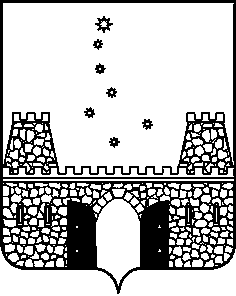 АДМИНИСТРАЦИИ МУНИЦИПАЛЬНОГО ОБРАЗОВАНИЯ СТАРОМИНСКИЙ РАЙОН ПОСТАНОВЛЕНИЕот ______________                                                                                        № _____ст - ца СтароминскаяО предоставлении разрешения на отклонение от предельных параметров разрешенного строительства для строительства гаража по адресу:             ст. Староминская, ул. Краснощербиновская, 37 А На основании публичных слушаний, проведенных уполномоченным органом - комиссией по землепользованию и застройке муниципального образования Староминский район, протокол №__________ от _____________ 2023 года, заключения о результатах публичных слушаний от ____________ 2023 года, заявления Косяникова Сергея Васильевича №18 от 29 августа  2023 года, в соответствии со статьями 39, 40 Градостроительного кодекса РФ, статьей 18 Правил землепользования и застройки Староминского сельского поселения Староминского района, утвержденных решением Совета муниципального образования Староминский район Краснодарского края от 28 апреля 2021 года №8/7, руководствуясь статьей 31 Устава муниципального образования Староминский район, п о с т а н о в л я ю:	1. Предоставить разрешение на  отклонение от предельных параметров разрешенного строительства для строительства гаража по адресу: ст. Староминская, ул. Краснощербиновская, 37А. 2. Установить место расположения гаража на расстоянии: 1 метр до границ земельного участка по адресу: ст. Староминская, ул. Краснощербиновская, 37 А с ул. Краснощербиновской ст. Староминской.3. Рекомендовать Косяникову С.В. разработать раздел проектной документации  «Мероприятия по обеспечению пожарной безопасности». 4. Контроль за выполнением настоящего постановления возложить на заместителя главы муниципального образования, начальника управления по вопросам архитектуры и жилищно – коммунального хозяйства администрации муниципального образования Староминский район А.В. Кияшко.5. Постановление вступает в силу со дня его опубликования.Глава муниципального образованияСтароминский район							                    В.В.ГорбЛИСТ СОГЛАСОВАНИЯпроекта постановления администрации муниципального образованияСтароминский район от __________ №________«О предоставлении разрешения на отклонение от предельных параметров разрешенного строительства для гаража по адресу: ст. Староминская, ул. Краснощербиновская, 37 А»Проект внесен:Отделом архитектуры и градостроительства  управления по вопросам строительства,архитектуры и жилищно – коммунального хозяйства   администрации муниципального образованияСтароминский район Исполняющий обязанности начальника отдела                                 А.А.Телятник                                                     Составитель проекта:Ведущий специалистотделом архитектуры и градостроительства  управления по вопросам строительства,архитектуры и жилищно – коммунального хозяйства                   Н.Ю.ЕрмоленкоПроект согласован: Заместитель  главы муниципального образования, начальник управления по вопросам архитектуры и жилищно-коммунального хозяйстваадминистрации муниципальногообразования Староминский район                                                       А.В. Кияшко Начальник управления деламиадминистрации муниципального образованияСтароминский  район                                                                             Т.Г.ШадринаИсполняющий обязанностиначальника юридического отдела управления делами администрации администрации муниципального образованияСтароминский  район                                                                             О.В.ГавришЛИСТ СОГЛАСОВАНИЯпроекта постановления администрации муниципального образованияСтароминский район от __________ №________«О предоставлении разрешения на отклонение от предельных параметров разрешенного строительства для гаража по адресу: ст. Староминская, ул. Краснощербиновская, 37 А »Начальник отдела делопроизводствауправления делами администрации муниципального образования Староминский район                                                                              С.А.СлынькоРассылка: отдел архитектуры 2 экз. (копия верна)